§6253.  Claim forms; contents1.  Administration.  A taxpayer's claim for deferral under this chapter must be in writing on a form supplied by the bureau and must:A.  Describe the homestead;  [PL 1989, c. 534, Pt. C, §1 (NEW).]B.  Provide information establishing the eligibility for the deferral under this chapter, including information that establishes that the liquid assets and the income, as defined in section 5219‑KK, subsection 1, paragraph D, are less than the limits set by section 6251, subsection 1 for the calendar year immediately preceding the calendar year in which the claim is filed; and  [PL 2021, c. 483, Pt. AA, §10 (AMD).]C.  Contain any information required by the bureau to show that the requirements of section 6252 have been met.  [PL 2021, c. 483, Pt. AA, §10 (AMD).][PL 2021, c. 483, Pt. AA, §10 (AMD).]2.  Statement verification.  The claim must contain a statement verified by a written declaration of the taxpayer making the claim that the statements contained in the claim are true.[PL 2021, c. 483, Pt. AA, §10 (AMD).]SECTION HISTORYPL 1989, c. 534, §C1 (NEW). PL 2021, c. 483, Pt. AA, §10 (AMD). The State of Maine claims a copyright in its codified statutes. If you intend to republish this material, we require that you include the following disclaimer in your publication:All copyrights and other rights to statutory text are reserved by the State of Maine. The text included in this publication reflects changes made through the First Regular and First Special Session of the 131st Maine Legislature and is current through November 1, 2023
                    . The text is subject to change without notice. It is a version that has not been officially certified by the Secretary of State. Refer to the Maine Revised Statutes Annotated and supplements for certified text.
                The Office of the Revisor of Statutes also requests that you send us one copy of any statutory publication you may produce. Our goal is not to restrict publishing activity, but to keep track of who is publishing what, to identify any needless duplication and to preserve the State's copyright rights.PLEASE NOTE: The Revisor's Office cannot perform research for or provide legal advice or interpretation of Maine law to the public. If you need legal assistance, please contact a qualified attorney.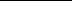 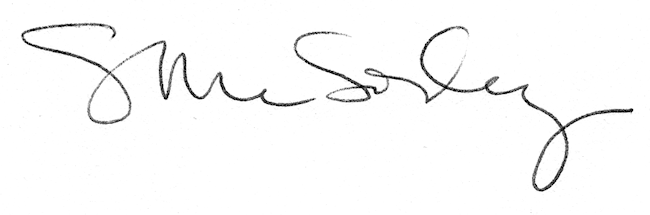 